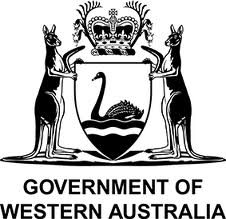 Department of Water and Environmental RegulationDepartment of Mines, Industry Regulation and SafetyCPS No.Applications for a clearing permit to be assessed under a Commonwealth Environment Protection and Biodiversity Conservation Act 1999 (EPBC Act) accredited processEnvironmental Protection Act 1986, section 51E and section 51MAssessment bilateral agreement - Annex C7The native vegetation clearing permit processes under Part V of the Environmental Protection Act 1986 (EP Act) have been accredited by the Commonwealth under the EPBC Act and can be assessed under an assessment bilateral agreement.Date stampPart 1: EPBC Act proposal detailsPart 1: EPBC Act proposal detailsPart 1: EPBC Act proposal detailsTo be assessed under the assessment bilateral agreement, the proposed clearing action must have been referred to the Commonwealth and determined to be a ‘controlled action’ under the Environmental Protection and Biodiversity Conservation Act 1999 (Cth) prior to submitting this Form Annex C7 as an attachment to a clearing permit application form (Form C1, Form C2 of Form C4).EPBC Act numberTo be assessed under the assessment bilateral agreement, the proposed clearing action must have been referred to the Commonwealth and determined to be a ‘controlled action’ under the Environmental Protection and Biodiversity Conservation Act 1999 (Cth) prior to submitting this Form Annex C7 as an attachment to a clearing permit application form (Form C1, Form C2 of Form C4).Short name of the projectTo be assessed under the assessment bilateral agreement, the proposed clearing action must have been referred to the Commonwealth and determined to be a ‘controlled action’ under the Environmental Protection and Biodiversity Conservation Act 1999 (Cth) prior to submitting this Form Annex C7 as an attachment to a clearing permit application form (Form C1, Form C2 of Form C4).Provide a short description that uniquely identifies the proposed action and its location.Provide a short description that uniquely identifies the proposed action and its location.To be assessed under the assessment bilateral agreement, the proposed clearing action must have been referred to the Commonwealth and determined to be a ‘controlled action’ under the Environmental Protection and Biodiversity Conservation Act 1999 (Cth) prior to submitting this Form Annex C7 as an attachment to a clearing permit application form (Form C1, Form C2 of Form C4).Part 2: Proposed clearing action and impact assessment detailsPart 2: Proposed clearing action and impact assessment detailsPart 2: Proposed clearing action and impact assessment detailsPart 2: Proposed clearing action and impact assessment detailsPart 2: Proposed clearing action and impact assessment detailsWhere the proposed clearing action has been determined to be a controlled action by the Commonwealth Minister for the Environment, assessment of the clearing action under the assessment bilateral agreement can occur if the identified information (see right) is provided and attached to this Annex and the clearing permit application form.Please tick the boxes to indicate the information has been attached.Description of the proposed clearing actionDescription of the proposed clearing actionDescription of the proposed clearing actionWhere the proposed clearing action has been determined to be a controlled action by the Commonwealth Minister for the Environment, assessment of the clearing action under the assessment bilateral agreement can occur if the identified information (see right) is provided and attached to this Annex and the clearing permit application form.Please tick the boxes to indicate the information has been attached.Detailed descriptions (including surveys, reports, and methodologies) of the matter(s) of national environmental significance (NES) prescribed through the EPBC Act controlled action decision and any other relevant matters.Detailed descriptions (including surveys, reports, and methodologies) of the matter(s) of national environmental significance (NES) prescribed through the EPBC Act controlled action decision and any other relevant matters.Detailed descriptions (including surveys, reports, and methodologies) of the matter(s) of national environmental significance (NES) prescribed through the EPBC Act controlled action decision and any other relevant matters.Where the proposed clearing action has been determined to be a controlled action by the Commonwealth Minister for the Environment, assessment of the clearing action under the assessment bilateral agreement can occur if the identified information (see right) is provided and attached to this Annex and the clearing permit application form.Please tick the boxes to indicate the information has been attached.Detailed descriptions (including surveys, reports, and methodologies) of the matter(s) of national environmental significance (NES) prescribed through the EPBC Act controlled action decision and any other relevant matters.Detailed descriptions (including surveys, reports, and methodologies) of the matter(s) of national environmental significance (NES) prescribed through the EPBC Act controlled action decision and any other relevant matters.Detailed descriptions (including surveys, reports, and methodologies) of the matter(s) of national environmental significance (NES) prescribed through the EPBC Act controlled action decision and any other relevant matters.World heritage propertyWorld heritage propertyWhere the proposed clearing action has been determined to be a controlled action by the Commonwealth Minister for the Environment, assessment of the clearing action under the assessment bilateral agreement can occur if the identified information (see right) is provided and attached to this Annex and the clearing permit application form.Please tick the boxes to indicate the information has been attached.Detailed descriptions (including surveys, reports, and methodologies) of the matter(s) of national environmental significance (NES) prescribed through the EPBC Act controlled action decision and any other relevant matters.Detailed descriptions (including surveys, reports, and methodologies) of the matter(s) of national environmental significance (NES) prescribed through the EPBC Act controlled action decision and any other relevant matters.Detailed descriptions (including surveys, reports, and methodologies) of the matter(s) of national environmental significance (NES) prescribed through the EPBC Act controlled action decision and any other relevant matters.World heritage propertyWorld heritage propertySpecify:Where the proposed clearing action has been determined to be a controlled action by the Commonwealth Minister for the Environment, assessment of the clearing action under the assessment bilateral agreement can occur if the identified information (see right) is provided and attached to this Annex and the clearing permit application form.Please tick the boxes to indicate the information has been attached.Detailed descriptions (including surveys, reports, and methodologies) of the matter(s) of national environmental significance (NES) prescribed through the EPBC Act controlled action decision and any other relevant matters.Detailed descriptions (including surveys, reports, and methodologies) of the matter(s) of national environmental significance (NES) prescribed through the EPBC Act controlled action decision and any other relevant matters.Detailed descriptions (including surveys, reports, and methodologies) of the matter(s) of national environmental significance (NES) prescribed through the EPBC Act controlled action decision and any other relevant matters.National heritage propertyNational heritage propertyWhere the proposed clearing action has been determined to be a controlled action by the Commonwealth Minister for the Environment, assessment of the clearing action under the assessment bilateral agreement can occur if the identified information (see right) is provided and attached to this Annex and the clearing permit application form.Please tick the boxes to indicate the information has been attached.Detailed descriptions (including surveys, reports, and methodologies) of the matter(s) of national environmental significance (NES) prescribed through the EPBC Act controlled action decision and any other relevant matters.Detailed descriptions (including surveys, reports, and methodologies) of the matter(s) of national environmental significance (NES) prescribed through the EPBC Act controlled action decision and any other relevant matters.Detailed descriptions (including surveys, reports, and methodologies) of the matter(s) of national environmental significance (NES) prescribed through the EPBC Act controlled action decision and any other relevant matters.National heritage propertyNational heritage propertySpecify:Where the proposed clearing action has been determined to be a controlled action by the Commonwealth Minister for the Environment, assessment of the clearing action under the assessment bilateral agreement can occur if the identified information (see right) is provided and attached to this Annex and the clearing permit application form.Please tick the boxes to indicate the information has been attached.Detailed descriptions (including surveys, reports, and methodologies) of the matter(s) of national environmental significance (NES) prescribed through the EPBC Act controlled action decision and any other relevant matters.Detailed descriptions (including surveys, reports, and methodologies) of the matter(s) of national environmental significance (NES) prescribed through the EPBC Act controlled action decision and any other relevant matters.Detailed descriptions (including surveys, reports, and methodologies) of the matter(s) of national environmental significance (NES) prescribed through the EPBC Act controlled action decision and any other relevant matters.Wetlands of national importance (Ramsar wetlands)Wetlands of national importance (Ramsar wetlands)Where the proposed clearing action has been determined to be a controlled action by the Commonwealth Minister for the Environment, assessment of the clearing action under the assessment bilateral agreement can occur if the identified information (see right) is provided and attached to this Annex and the clearing permit application form.Please tick the boxes to indicate the information has been attached.Detailed descriptions (including surveys, reports, and methodologies) of the matter(s) of national environmental significance (NES) prescribed through the EPBC Act controlled action decision and any other relevant matters.Detailed descriptions (including surveys, reports, and methodologies) of the matter(s) of national environmental significance (NES) prescribed through the EPBC Act controlled action decision and any other relevant matters.Detailed descriptions (including surveys, reports, and methodologies) of the matter(s) of national environmental significance (NES) prescribed through the EPBC Act controlled action decision and any other relevant matters.Wetlands of national importance (Ramsar wetlands)Wetlands of national importance (Ramsar wetlands)Specify:Where the proposed clearing action has been determined to be a controlled action by the Commonwealth Minister for the Environment, assessment of the clearing action under the assessment bilateral agreement can occur if the identified information (see right) is provided and attached to this Annex and the clearing permit application form.Please tick the boxes to indicate the information has been attached.Detailed descriptions (including surveys, reports, and methodologies) of the matter(s) of national environmental significance (NES) prescribed through the EPBC Act controlled action decision and any other relevant matters.Detailed descriptions (including surveys, reports, and methodologies) of the matter(s) of national environmental significance (NES) prescribed through the EPBC Act controlled action decision and any other relevant matters.Detailed descriptions (including surveys, reports, and methodologies) of the matter(s) of national environmental significance (NES) prescribed through the EPBC Act controlled action decision and any other relevant matters.Nationally listed threatened species and ecological communities including suitable habitatNationally listed threatened species and ecological communities including suitable habitatWhere the proposed clearing action has been determined to be a controlled action by the Commonwealth Minister for the Environment, assessment of the clearing action under the assessment bilateral agreement can occur if the identified information (see right) is provided and attached to this Annex and the clearing permit application form.Please tick the boxes to indicate the information has been attached.Detailed descriptions (including surveys, reports, and methodologies) of the matter(s) of national environmental significance (NES) prescribed through the EPBC Act controlled action decision and any other relevant matters.Detailed descriptions (including surveys, reports, and methodologies) of the matter(s) of national environmental significance (NES) prescribed through the EPBC Act controlled action decision and any other relevant matters.Detailed descriptions (including surveys, reports, and methodologies) of the matter(s) of national environmental significance (NES) prescribed through the EPBC Act controlled action decision and any other relevant matters.Nationally listed threatened species and ecological communities including suitable habitatNationally listed threatened species and ecological communities including suitable habitatSpecify:Where the proposed clearing action has been determined to be a controlled action by the Commonwealth Minister for the Environment, assessment of the clearing action under the assessment bilateral agreement can occur if the identified information (see right) is provided and attached to this Annex and the clearing permit application form.Please tick the boxes to indicate the information has been attached.Detailed descriptions (including surveys, reports, and methodologies) of the matter(s) of national environmental significance (NES) prescribed through the EPBC Act controlled action decision and any other relevant matters.Detailed descriptions (including surveys, reports, and methodologies) of the matter(s) of national environmental significance (NES) prescribed through the EPBC Act controlled action decision and any other relevant matters.Detailed descriptions (including surveys, reports, and methodologies) of the matter(s) of national environmental significance (NES) prescribed through the EPBC Act controlled action decision and any other relevant matters.Listed migratory species including suitable habitatListed migratory species including suitable habitatWhere the proposed clearing action has been determined to be a controlled action by the Commonwealth Minister for the Environment, assessment of the clearing action under the assessment bilateral agreement can occur if the identified information (see right) is provided and attached to this Annex and the clearing permit application form.Please tick the boxes to indicate the information has been attached.Detailed descriptions (including surveys, reports, and methodologies) of the matter(s) of national environmental significance (NES) prescribed through the EPBC Act controlled action decision and any other relevant matters.Detailed descriptions (including surveys, reports, and methodologies) of the matter(s) of national environmental significance (NES) prescribed through the EPBC Act controlled action decision and any other relevant matters.Detailed descriptions (including surveys, reports, and methodologies) of the matter(s) of national environmental significance (NES) prescribed through the EPBC Act controlled action decision and any other relevant matters.Listed migratory species including suitable habitatListed migratory species including suitable habitatSpecify:Where the proposed clearing action has been determined to be a controlled action by the Commonwealth Minister for the Environment, assessment of the clearing action under the assessment bilateral agreement can occur if the identified information (see right) is provided and attached to this Annex and the clearing permit application form.Please tick the boxes to indicate the information has been attached.Detailed descriptions (including surveys, reports, and methodologies) of the matter(s) of national environmental significance (NES) prescribed through the EPBC Act controlled action decision and any other relevant matters.Detailed descriptions (including surveys, reports, and methodologies) of the matter(s) of national environmental significance (NES) prescribed through the EPBC Act controlled action decision and any other relevant matters.Detailed descriptions (including surveys, reports, and methodologies) of the matter(s) of national environmental significance (NES) prescribed through the EPBC Act controlled action decision and any other relevant matters.Commonwealth marineCommonwealth marineWhere the proposed clearing action has been determined to be a controlled action by the Commonwealth Minister for the Environment, assessment of the clearing action under the assessment bilateral agreement can occur if the identified information (see right) is provided and attached to this Annex and the clearing permit application form.Please tick the boxes to indicate the information has been attached.Detailed descriptions (including surveys, reports, and methodologies) of the matter(s) of national environmental significance (NES) prescribed through the EPBC Act controlled action decision and any other relevant matters.Detailed descriptions (including surveys, reports, and methodologies) of the matter(s) of national environmental significance (NES) prescribed through the EPBC Act controlled action decision and any other relevant matters.Detailed descriptions (including surveys, reports, and methodologies) of the matter(s) of national environmental significance (NES) prescribed through the EPBC Act controlled action decision and any other relevant matters.Commonwealth marineCommonwealth marineSpecify:Where the proposed clearing action has been determined to be a controlled action by the Commonwealth Minister for the Environment, assessment of the clearing action under the assessment bilateral agreement can occur if the identified information (see right) is provided and attached to this Annex and the clearing permit application form.Please tick the boxes to indicate the information has been attached.The likely relevant impacts of the action on matters of NES prescribed through the EPBC Act controlled action decision, such as:a description of the relevant impacts, including environmental, social, and economic impacts;a detailed analysis of the nature and extent of the likely direct, indirect, short- or long-term impacts;a statement regarding whether any relevant impacts are likely to be unknown, unpredictable, or irreversible; and/ortechnical data and other information used to make the detailed assessment.The likely relevant impacts of the action on matters of NES prescribed through the EPBC Act controlled action decision, such as:a description of the relevant impacts, including environmental, social, and economic impacts;a detailed analysis of the nature and extent of the likely direct, indirect, short- or long-term impacts;a statement regarding whether any relevant impacts are likely to be unknown, unpredictable, or irreversible; and/ortechnical data and other information used to make the detailed assessment.The likely relevant impacts of the action on matters of NES prescribed through the EPBC Act controlled action decision, such as:a description of the relevant impacts, including environmental, social, and economic impacts;a detailed analysis of the nature and extent of the likely direct, indirect, short- or long-term impacts;a statement regarding whether any relevant impacts are likely to be unknown, unpredictable, or irreversible; and/ortechnical data and other information used to make the detailed assessment.Where the proposed clearing action has been determined to be a controlled action by the Commonwealth Minister for the Environment, assessment of the clearing action under the assessment bilateral agreement can occur if the identified information (see right) is provided and attached to this Annex and the clearing permit application form.Please tick the boxes to indicate the information has been attached.Feasible alternatives to the proposed action, such as:the alternative of taking no action;a comparative description of the impacts of each alternative;sufficient detail to make clear why any alternative is preferred to another; andwhy the preferred alternative measure was not chosen in the first instance.Feasible alternatives to the proposed action, such as:the alternative of taking no action;a comparative description of the impacts of each alternative;sufficient detail to make clear why any alternative is preferred to another; andwhy the preferred alternative measure was not chosen in the first instance.Feasible alternatives to the proposed action, such as:the alternative of taking no action;a comparative description of the impacts of each alternative;sufficient detail to make clear why any alternative is preferred to another; andwhy the preferred alternative measure was not chosen in the first instance.Where the proposed clearing action has been determined to be a controlled action by the Commonwealth Minister for the Environment, assessment of the clearing action under the assessment bilateral agreement can occur if the identified information (see right) is provided and attached to this Annex and the clearing permit application form.Please tick the boxes to indicate the information has been attached.Detailed description and cost details of possible mitigation measures such as:avoidance and mitigation measures proposed to be undertaken to prevent or minimise the relevant impacts of the actions on any matter of NES;a detailed outline of a plan for the continuing management, mitigation, and monitoring of relevant impacts of the action on any matters of NES;details of any significant residual impacts on matters of NES; andan analysis of how the offset package meets the requirement of the EPBC Act Offsets Policy.Detailed description and cost details of possible mitigation measures such as:avoidance and mitigation measures proposed to be undertaken to prevent or minimise the relevant impacts of the actions on any matter of NES;a detailed outline of a plan for the continuing management, mitigation, and monitoring of relevant impacts of the action on any matters of NES;details of any significant residual impacts on matters of NES; andan analysis of how the offset package meets the requirement of the EPBC Act Offsets Policy.Detailed description and cost details of possible mitigation measures such as:avoidance and mitigation measures proposed to be undertaken to prevent or minimise the relevant impacts of the actions on any matter of NES;a detailed outline of a plan for the continuing management, mitigation, and monitoring of relevant impacts of the action on any matters of NES;details of any significant residual impacts on matters of NES; andan analysis of how the offset package meets the requirement of the EPBC Act Offsets Policy.Where the proposed clearing action has been determined to be a controlled action by the Commonwealth Minister for the Environment, assessment of the clearing action under the assessment bilateral agreement can occur if the identified information (see right) is provided and attached to this Annex and the clearing permit application form.Please tick the boxes to indicate the information has been attached.Sources of information and referencesSources of information and referencesSources of information and referencesPart 3: ConsultationPart 3: ConsultationPart 3: ConsultationPublic consultation with direct interest stakeholders is a statutory requirement for new clearing permit applications under s.51E of the EP Act.Applications for amendments under s.51M may be advertised for public consultation, as determined on a case-by-case basis.The role and interests of Indigenous peoples, as applicable, in promoting conservation and ecologically sustainable use of natural resources, and their knowledge of biodiversity and heritage, have been taken into consideration. Information relating to these matters has been attached.Public consultation with direct interest stakeholders is a statutory requirement for new clearing permit applications under s.51E of the EP Act.Applications for amendments under s.51M may be advertised for public consultation, as determined on a case-by-case basis.After the CEO has determined that the permit application is validly made under section 51E of the EP Act, the application will be advertised for public comment.It is acknowledged that the applicant will be provided with submissions made by the public during the public comment period and must prepare and submit to the CEO a written response which addresses or takes into account the issues raised by the public in those submissions.Part 4: Further information Part 4: Further information For further information contact DWER or DMIRS (as applicable) at the details below.For further information contact DWER or DMIRS (as applicable) at the details below.Department of Water and Environmental Regulation:Email: info@dwer.wa.gov.au  Telephone: 6364 7000For more information: www.dwer.wa.gov.au Department of Mines, Industry Regulation and Safety: Email: nvab@dmirs.wa.gov.auTelephone: 9222 3535For more information: www.dmirs.wa.gov.auPlease retain a copy of this form for your records.Incomplete applications will be returned.Please retain a copy of this form for your records.Incomplete applications will be returned.If there is insufficient space on any part of this form, please continue on a separate sheet of paper and attach to this formIf there is insufficient space on any part of this form, please continue on a separate sheet of paper and attach to this form